Stowarzyszenie Białostockiego Obszaru Funkcjonalnego, którego członkiem jest nasza Gmina otrzymało dofinansowanie na realizację projektu Dobra energia kluczem do sukcesu Białostockiego Obszaru Funkcjonalnego.W ramach projektu wszyscy mieszkańcy Gminy mogą otrzymaćBEZPŁATNE I NIEZALEŻNE DORADZTWO dotyczące m.in:wymagań jakie powinna spełniać bezpieczna i efektywna instalacja np. PV  (odpowiednie elementy, prawidłowe zabezpieczenia),oceny budynku pod kątem aktualnego zużycia energii (termowizja budynku!) oraz rozwiązań energooszczędnych dostosowanych do indywidualnych potrzeb,pozyskania finansowania ze środków europejskich oraz krajowych. Nie jesteśmy powiązani z żadną firmą, dlatego możesz mieć pewność obiektywnej i rzetelnej informacji. BEZPŁATNE SZKOLENIA – WEBINARIA. Harmonogram szkoleń wraz z terminami możecie Państwo znaleźć na stronie www.bof.org.pl w zakładce Dobra EnergiaNaszymi ekspertami są doświadczeni doradcy energetyczni, specjaliści w zakresie odnawialnych źródeł energii, planowania energetycznego, posiadający uprawnienia do certyfikacji energetycznej budynków.Wypełniony formularz zgłoszeniowy należy przesłać na adres: dobraenergia@bof.org.pl Informacja o zakwalifikowaniu wraz z linkiem do webinarium zostanie przekazana uczestnikowi poprzez e-mail.Kontakt do biura projektu:Adres e-mail: dobraenergia@bof.org.plTelefon: +48 85 661 15 38Koordynator projektu:Katarzyna Poskrobko –  tel. 508 312 269,e-mail: k.poskrobko@bof.org.plStowarzyszenie Białostockiego Obszaru Funkcjonalnego, Ul. Mickiewicza 74 lok. 6, 15-232 Białystok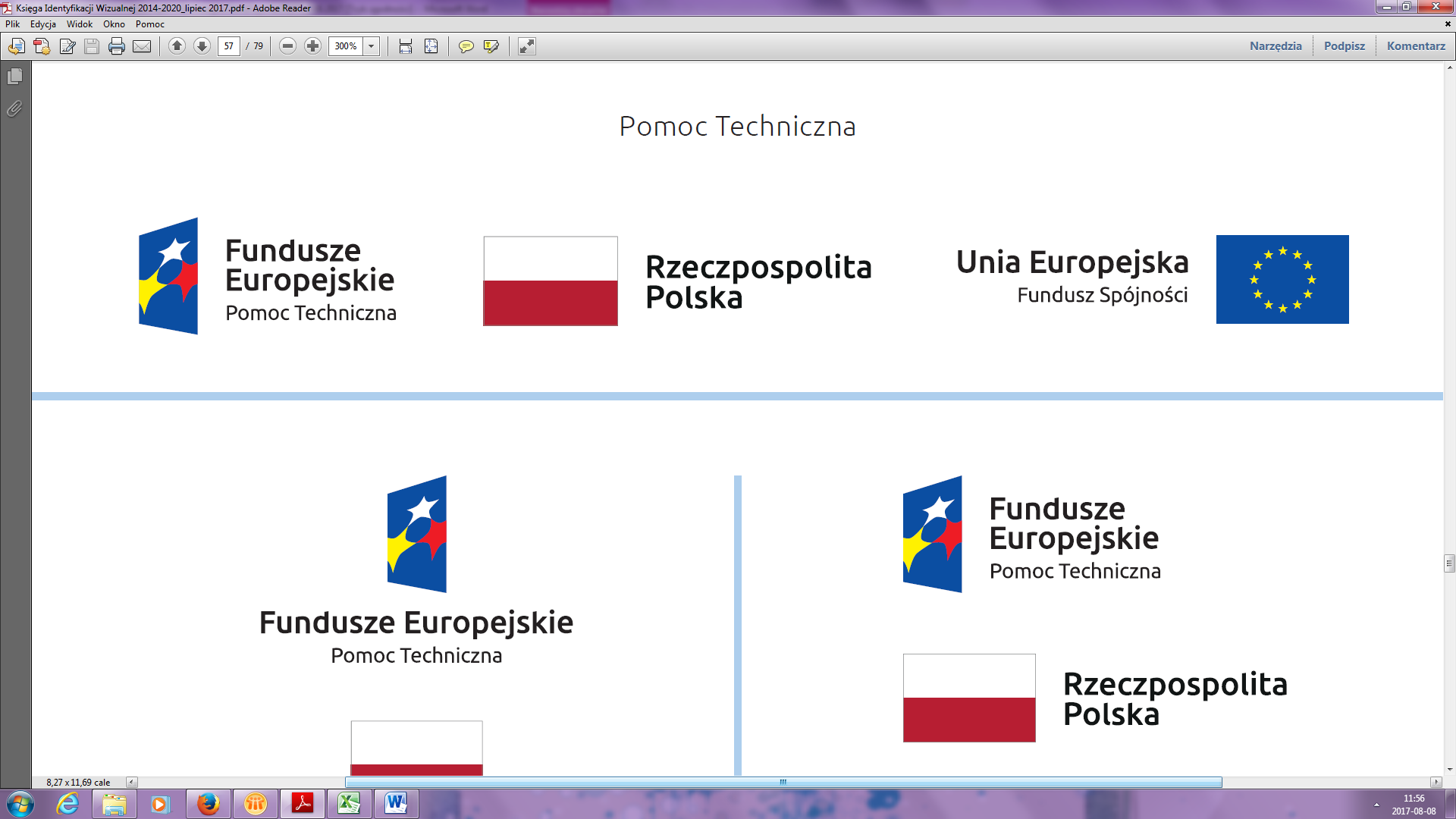 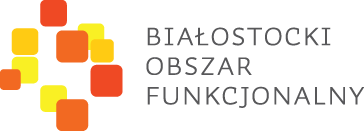 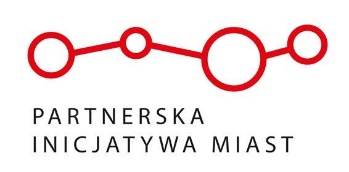 